Associer le nom des nombres connus avec leur écriture chiffrée : JEU DU LOTOMatériel : à choisir selon le niveau de l’enfant, à imprimer ou reproduire voir Annexe matériel loto.Cartes de 1 à 6OuCartes de 1 à 10Un petit sac pour mettre les étiquettes des nombres de 1 à 10.Des jetons ou pions.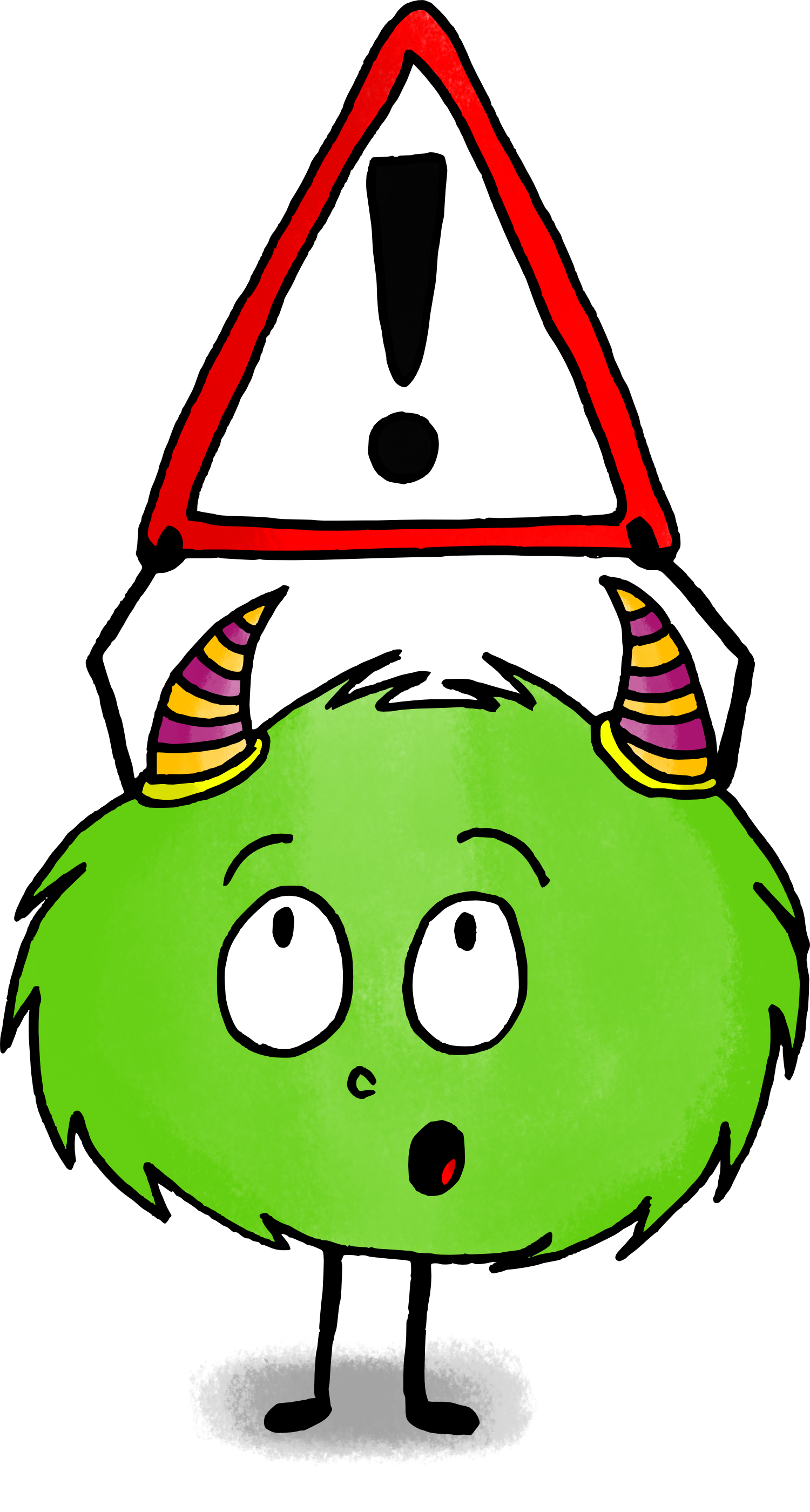 Règle du jeu :Un meneur de jeu tire au sort un papier sur lequel est inscrit un nombre de 1 à 6 ou de 1 à 10. Dès qu’il a tiré le numéro, le meneur du jeu annonce le numéro lu sur le papier. Le ou les joueurs ont reçu en début de partie une ou plusieurs cartes. Chaque joueur à l’annonce du numéro tiré vérifie si l’un de ses cartons comporte le numéro tiré. SI oui, il met un jeton sur la case correspondante. On procède alors à un nouveau tirage et ainsi de suite jusqu’à ce qu’un des participants ait gagné. Le gagnant est celui qui réalise le premier une carte pleine.Amusez-vous bien !